JAWAHARLAL NEHRU TECHNOLOGICAL UNIVERSITY KAKINADA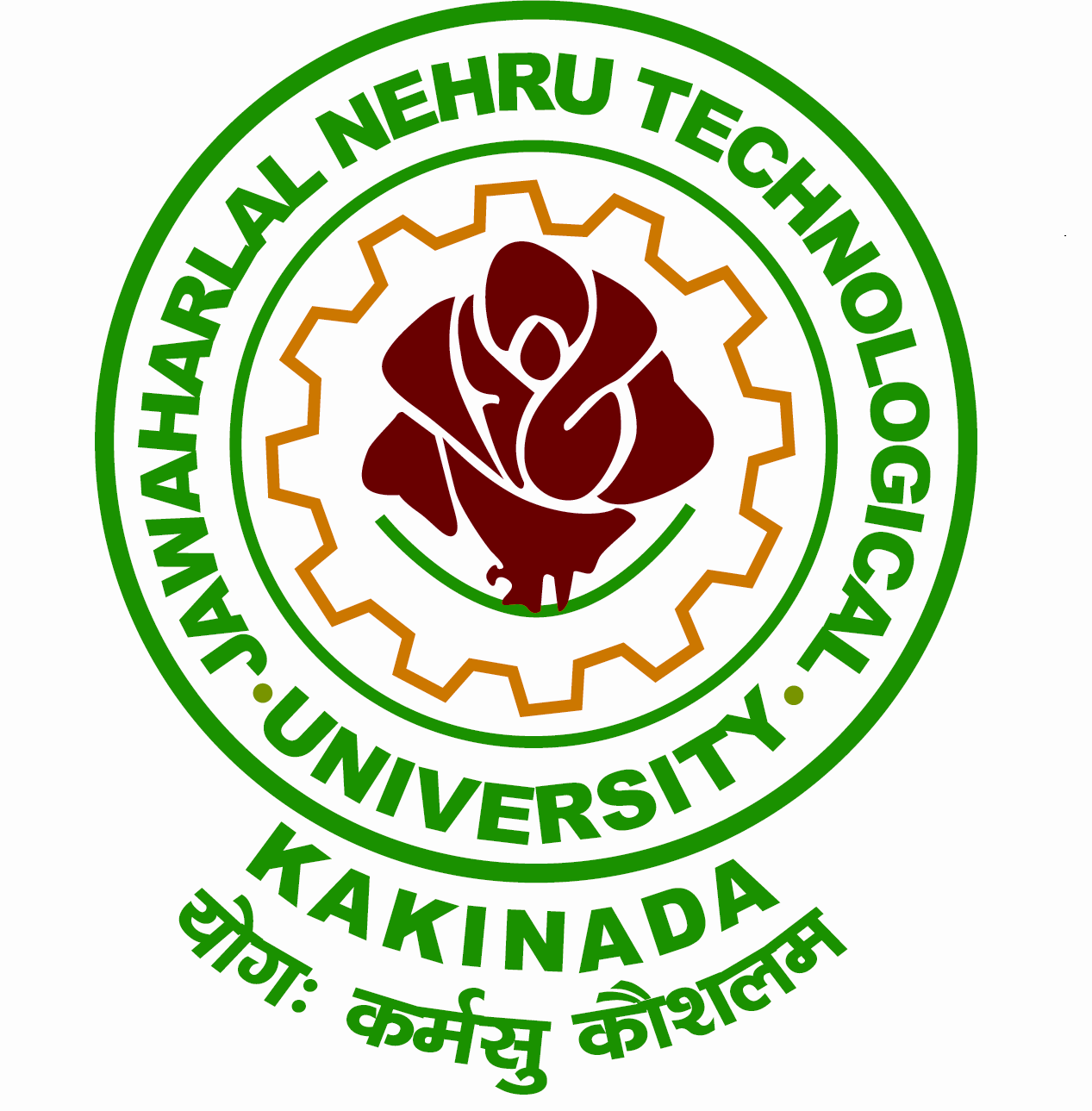 Kakinada-533003, Andhra Pradesh, India.                                                               www.jntuk.edu.in         Application Form for Spot Admissions into regular M. Tech Courses (Vacant seats under Sponsored quota)                                                        Counseling Date: 14-09-2018 (Please read the Information to candidates before filling the application)Separate application must be submitted for each specialization                      Application fee of Rs. 1000/- to be paid in the form of crossed Demand Draft drawn in favor of                     “ The Registrar, JNT University Kakinada” payable at Kakinada, along with the application.Application for Admission:  M .Tech                                    (Appropriate Boxes)Discipline/Branch ……………………    Specialization Name: …………………………….(Code……….)            (Refer to the last page of the application)Campus  Preference:     KAKINADA                  VIZIANAGARAM                  (Please Tick    any one)    NAME (in block letters)      :……………………………………………………………………    Father’s /Husband’s Name   :…………………………………………………………………….3     Permanent Address	          :………………………………………………………………………			:………………………………………………………………………4    Address for Correspondence: ………………………………………………………………………(with PIN code)            ………………………………………………………………………            ….……………………………………………………………………Email ID        : ………………………………………………………………………..             Telephone.  	:…………………………………………Mobile:…………………5.     Reservation:     If you are claiming reservation under any category,      in the appropriate box and enclose self attested copy of Integrated Caste Certificate in support of your claim.6.     Date of Birth:7.    (a)    Nationality & Religion	:       (b)    Place of Birth Details 	:8.8. Rank obtained in the Entrance Test:9. Particulars of Qualifying Examination (Enclose self attested Xerox copies of Degree/ Provisional Certificates/ Marks Memos)10. Particulars of Employment (s) since passing the qualifying examination (enclose service certificate as a proof)DECLARATION BY THE APPLICANTI declare that the information furnished in the application is true to the best of my knowledge.  I accept that if any statement made in this application is found incorrect on scrutiny, the application may be summarily rejected and the admission may be cancelled if granted on the basis of such incorrect information. I declare that I have not joined and will not join any course of study of any other University or Institute during the period of my study in this University and I will abide by the rules and regulations of the University. I will also maintain 75% of attendance as required by university regulations.Date:Place:                                                                                                      Signature of the CandidateNote: 1.Filled in applications in all respects should be submitted to the Director Admissions on the Counseling day of Spot admissions i.e on 14-09-2018          2. Incomplete applications will be summarily rejected. No Correspondence in this regard will be entertained.                   3. Fee once paid will not be refunded under any circumstances.SPONSORSHIP CERTIFICATE” (This Certificate is to be signed by the Head of the Office/Organization)This is to certify that Shri/Smt/Kum ---------------------------------------------------------------------------------- son / wife / daughter of ------------------------------------------------------ applying for admission into M.Tech. courses of JNTUK is currently employed in regular service with designation ------------------------------------------ and pay -------------------------- in the organization.The Details of his / her employment are given below:Name and Address of the Organization    :Status of the Organization	           : Govt. Department/Public Sector Undertaking/Recognized*           Private Sector EnterprisesDate of joining the Organization	           :(a) Present Position and date of appointment:     (b) Scale of pay and total monthly Salary:Total service in this Organization :  __________    Years  ________MonthsThis Office/Organization has NO OBJECTION to Sponsor the candidate to join M.Tech Programme under Sponsored Category of JNTUK.   If selected, he/she will be relieved of his/her duties during the above program.Date:	1. Name:Place:	2. Designation:Seal of Office	Signature of Head of the OrganizationNote:*Private Sector Organization shall furnish documentary evidence for recognition, such as APGST Registration, Industry license, Approval/license from concerned Government or Public Sector Department.Demand Draft No.DateBank     Amount (Rs.)1000/-SCSTBC-ABC-BBC-CBC-DBC-EPHOthersDATEDATEMONTHMONTHYEARYEARYEARYEAR               MemberVillageMandalDistrictState(i) Candidate(ii) Father/Mother                                    /GuardianS.NoName of the TestHall ticket NoRank / Percentile1GATE-20182PGECET-2018Name of the Qualifying ExaminationName of the University/InstitutionMonth & Year of PassingTotal Marks /Percentage/CGPAName of the PostEmployer’s name and addressScale of Pay / Salary drawnPeriodPeriodName of the PostEmployer’s name and addressScale of Pay / Salary drawnFromto